Principio del formulario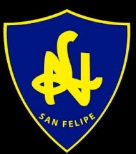 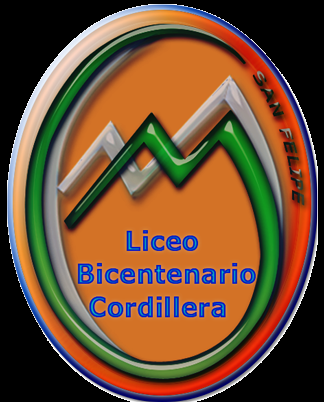 Final del formularioSegundo medio Biología                                                                                                                      Profesora Alejandra de la Vega                                                                             Unidad 3:  Genética                        Entrega N°5: 10 Agosto                                             Clase 10: “Duplicación del ADN”La duplicación del ADN                                                                                   (página 148)Antes de que una célula se divida, esta duplica su ADN. Este proceso, denominado replicación, es posible a partir de la acción de diversas enzimas. 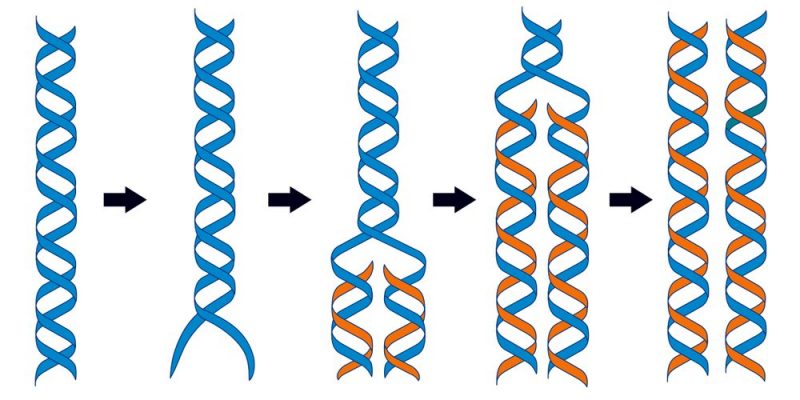 Al ser completada la replicación, se cuenta con dos moléculas de ADN idénticas.  Cada una de ellas está formada por una hebra de ADN “antiguo” y otra de ADN “nuevo”.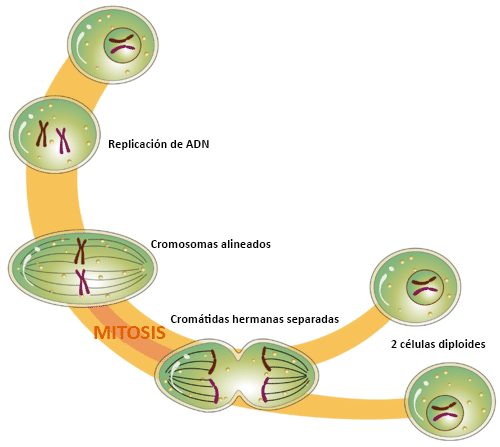 Nota:La división celular es el proceso en el que una célula se divide para formar dos células nuevas. Actividad 2:  Observa e interpreta un modelo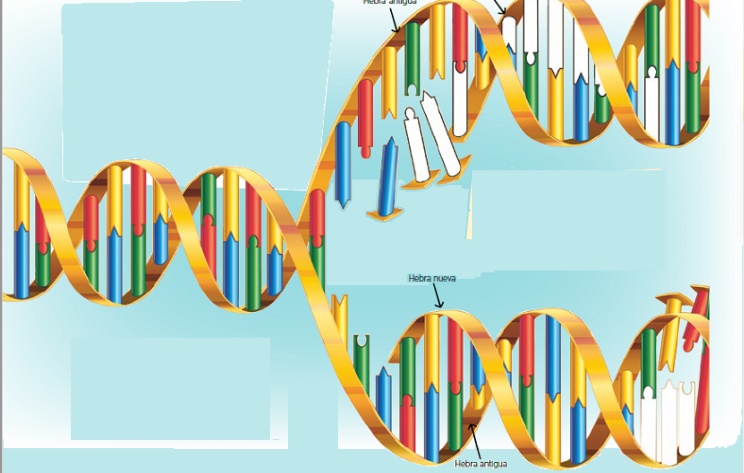 ¿Qué ocurre con las hebras de ADN durante la replicación? Describe a partir del esquema.Escribe y pinta las bases nitrogenadas que faltan en el esquema. ¿En qué te basaste para hacer este ejercicio?¿Cómo crees que son las hebras nuevas en comparación con las antiguas: diferentes, similares, idénticas? Observa el esquema.&&&&&&&&&&&&&&&&&&&&&&&&&&&&&&&&&&&&&&&&&&&&&&&&&&&&&&&&&&&&&&&&&&&&&&&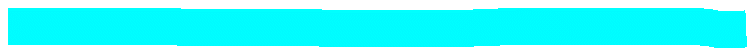 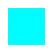 &&&&&&&&&&&&&&&&&&&&&&&&&&&&&&&&&&&&&&&&&&&&&&&&&&&&&&&&&&&&&&&&&&&&&&&Prueba Formativa 42° medio BiologíaResponde las preguntas 1,2 y3 de la actividad de Evaluación de proceso que está en las páginas 150 y 151 del texto de biología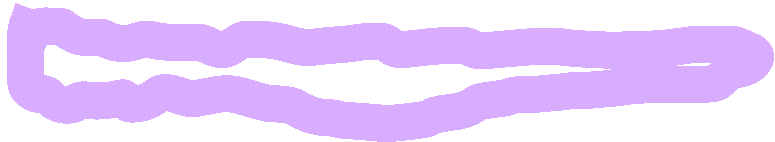 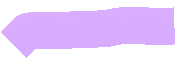 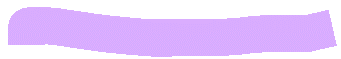 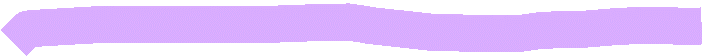 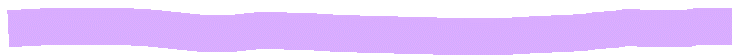 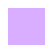 Puntaje de las respuestasInstrucciones:La guía debe ser registradas en el cuaderno de manera ordenada.No hace falta que imprimas la guíaLas preguntas deben ser copiadas y respondidas en el cuaderno en el mismo orden en que aparecen en las guías, siempre debe incluir el numero de la actividad que está contestando.No debe olvidar escribir el nombre de la clase, fecha y objetivosCualquier consulta al WhatsApp +56931205615 o al mail profebiolcu@gmail.com Las guías y el material complementario están publicado en https://onedrive.live.com/?id=1177E8612893A16B%212055&cid=1177E8612893A16BSolo enviar las respuestas NO toda la guía que copiaste en tu cuaderno. Identifica cada respuesta de esta forma: Guía clase 10- actividad N°…. Objetivo de la claseArgumentan basándose en evidencias que la información genética se transmite de generación en generación en plantas, animales y en todos los seres vivos.Esta guía tiene videos, clase grabada y un ppt. para una mejor comprensión, que puedes encontrar en la dirección web indicada la inicio de la guía 😊 😉 PreguntaPuntaje1a41b2223a23b2total12